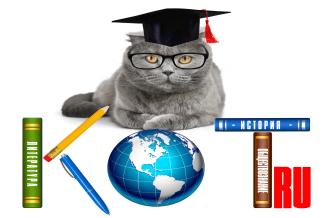 БЛАНК ОТВЕТОВДАННЫЕ УЧАСТНИКА:Название олимпиады«Основы генетики и селекции»ФИО участникаУчебное заведение, город ФИО преподавателя-наставникаДолжность преподавателя-наставникаАдрес электронной почты педагога-наставникаНомер заданияНомер ответа1234567891011121314151617181920212223242526272829303132333435363738394041424344454647484950